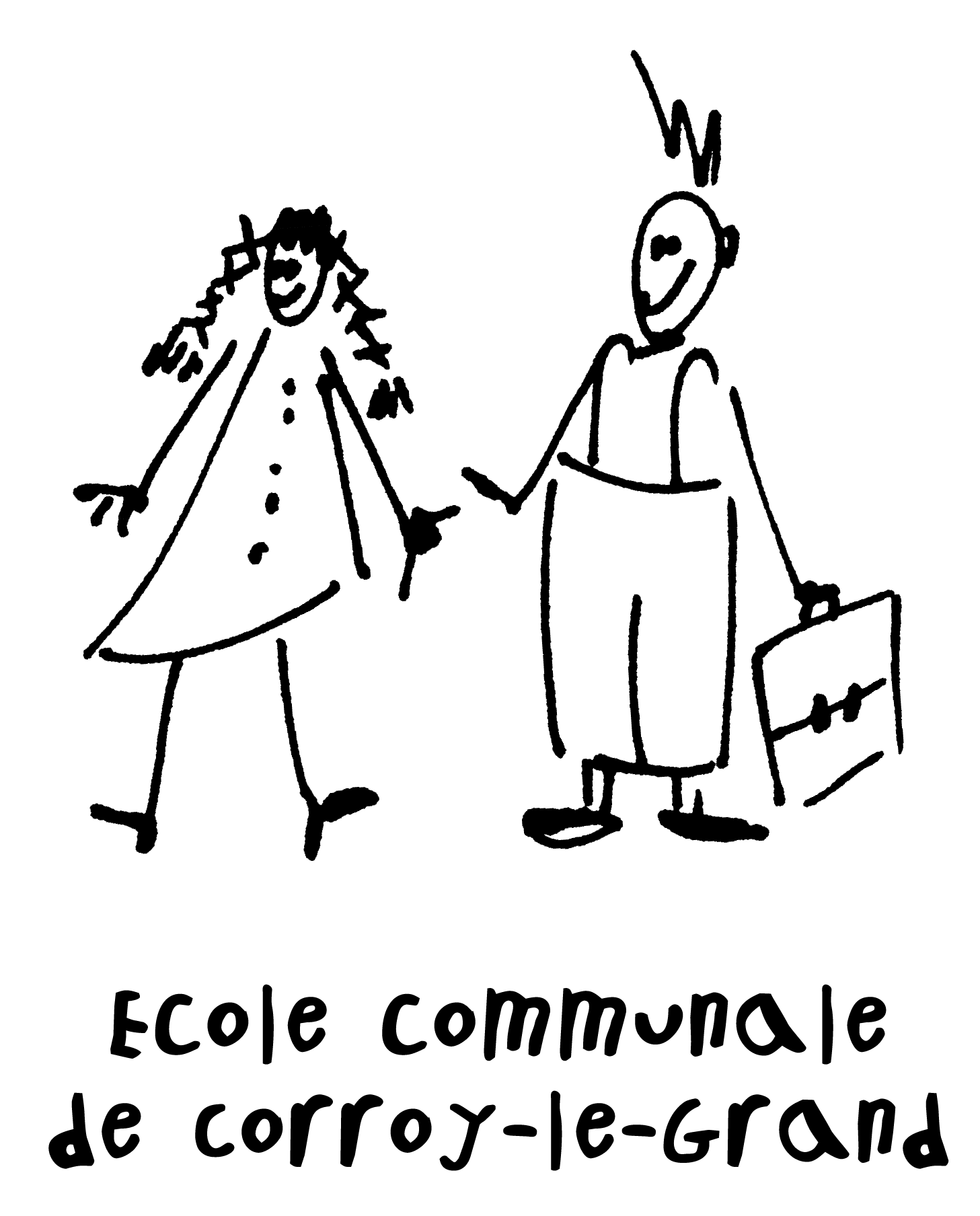 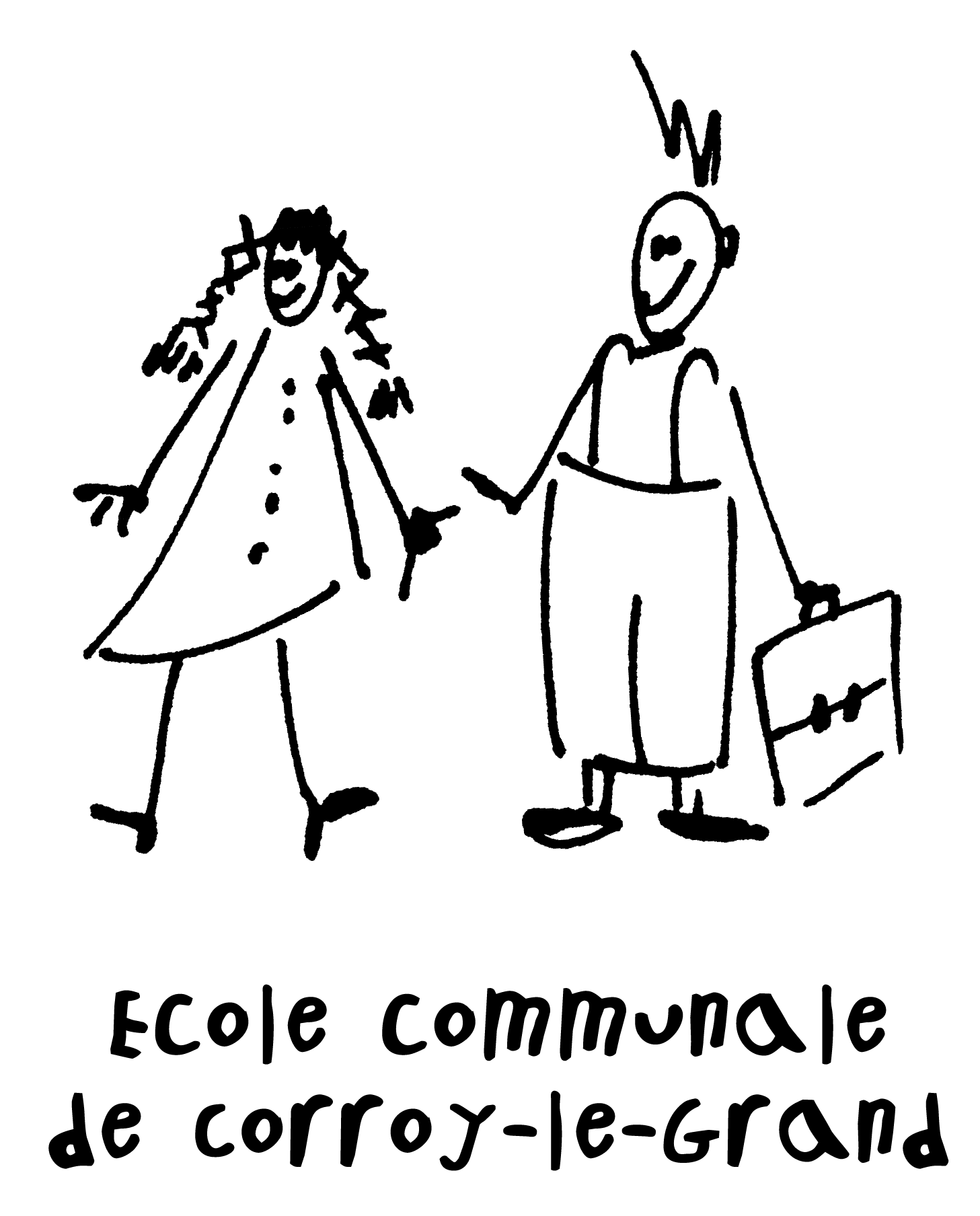 Je soussigné(e),Nom : 	………………………………………………………….…….Prénom :	……………………………………………………….……….Personne responsable de l’élève : Nom : 	………………………………………………….…………….Prénom :	……………………………………………….……………….Inscrit(e) dans la classe de …………..….. année,vous prie d’excuser mon fils / ma fille pour son absencedu ……… / …...… / 20….….     au ……… / …...… / 20……...MOTIF DE L’ABSENCE (cocher et/ou compléter)O	Certificat médical (à joindre)O	Visite médicale	(attestation à joindre)O	Décès dans la famille (attestation à joindre)O	Convocation officielle (attestation à joindre)O	Autre motif à préciser par les parents 	Le motif sera apprécié par la Direction.  		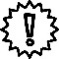 ………………………………………………………………………………………………………………………………………………………………………………………………………………………………………………………………………………………………………………………………………………Signature :